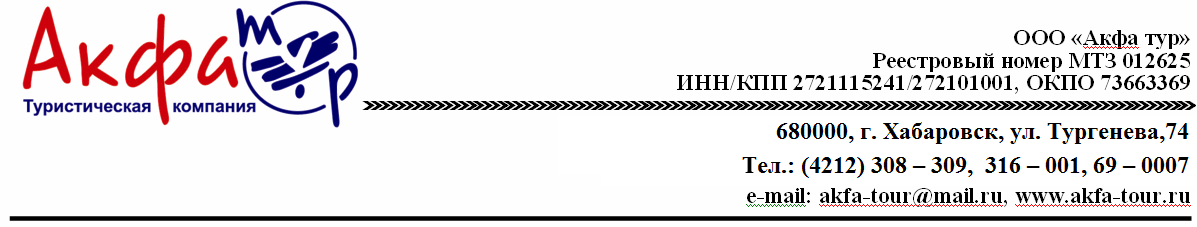 КВЕСТ ИГРА СТРАЖИ ГАЛАКТИКИСюжет Квеста: Вы получили сигнал SOS и ваш экипаж отправляется на неизвестную космическую станцию где обитают жуткие инопланетные чудовища. Задача экипажа: исследовать вражеский корабль, попробовать установить контакт с пришельцами, выжить и вернуться домой….Продолжительность: 1 часСтоимость для участника при группе 10 человек:Будни 850 руб/челВыходные 900 руб/чел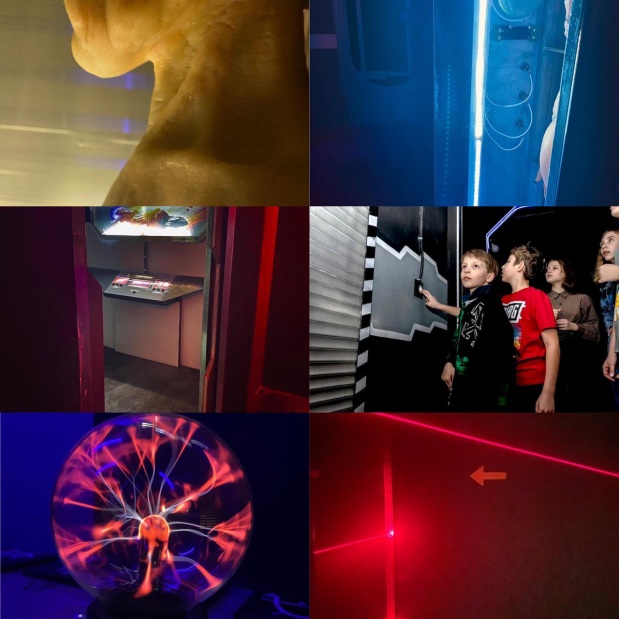 Трансфер комфортабельным автобусом осуществляется за дополнительную плату.